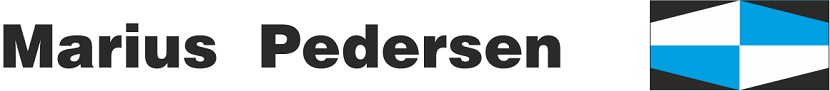 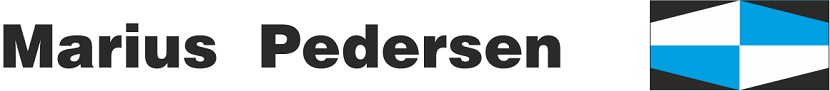 SMLUVNÍ STRANYSmluvní strany se níže uvedeného dne, měsíce a roku dohodly na uzavření tohoto dodatku ke smlouvě.PŘEDMĚT DODATKUSmluvní strany se níže uvedeného dne, měsíce a roku dohodly na následujících změnách uzavřené Smlouvy, když nové znění článků smlouvy či její přílohy nově zní, jak je uvedeno v tomto dodatku níže.Příloha č. 1 Smlouvy se mění a ode dne účinnosti tohoto dodatku zní, jak je přiložena k tomuto dodatku.Ostatní body Smlouvy a předchozích dodatků se nemění a zůstávají dále v platnosti. Dodatek je vyhotoven ve dvou výtiscích, z nichž každá ze smluvních stran obdrží jeden výtisk.Tento Dodatek je projevem shodné a svobodné vůle obou smluvních stran, které se s Dodatkem i se všemi jeho přílohami seznámily a s jejich zněním souhlasí, což potvrzují svými vlastnoručními podpisy.Nedílnou součástí tohoto Dodatku je příloha č. 1	Ceník poskytovaných služebDne ................, OpočnoZa objednatele:	V této příloze č. 1, která je nedílnou součástí Smlouvy č. 10-952031,  jsou uvedeny typy poskytovaných služeb, které bude zhotovitel pro objednatele vykonávat. Ceny jsou uvedeny bez DPH.Dne ................, OpočnoZa objednatele:	 Ceny za využití či odstranění odpadů včetně přepravy Ceny za využití či odstranění odpadů včetně přepravy Ceny za využití či odstranění odpadů včetně přepravy Ceny za využití či odstranění odpadů včetně přepravy Ceny za využití či odstranění odpadů včetně přepravy Ceny za využití či odstranění odpadů včetně přepravy Ceny za využití či odstranění odpadů včetně přepravy Ceny za využití či odstranění odpadů včetně přepravy Ceny za využití či odstranění odpadů včetně přepravy Ceny za využití či odstranění odpadů včetně přepravy 1091088438 (1091088438) Johnova 303, Nové Město nad Metují, IČP: 4288616312 1091088438 (1091088438) Johnova 303, Nové Město nad Metují, IČP: 4288616312 1091088438 (1091088438) Johnova 303, Nové Město nad Metují, IČP: 4288616312 1091088438 (1091088438) Johnova 303, Nové Město nad Metují, IČP: 4288616312 1091088438 (1091088438) Johnova 303, Nové Město nad Metují, IČP: 4288616312 1091088438 (1091088438) Johnova 303, Nové Město nad Metují, IČP: 4288616312 1091088438 (1091088438) Johnova 303, Nové Město nad Metují, IČP: 4288616312 1091088438 (1091088438) Johnova 303, Nové Město nad Metují, IČP: 4288616312 1091088438 (1091088438) Johnova 303, Nové Město nad Metují, IČP: 4288616312 1091088438 (1091088438) Johnova 303, Nové Město nad Metují, IČP: 4288616312KontejnerKód dodáníOdpadNázev odpaduStanovištěTyp provozuMnožstvíCena za MJCena za MJMJnádoba 240LNA VÝZVUD150102-O-000Plastové obaly - bez specifikaceNové Město nad Metují, Johnova 3031105,00CZKSVOZPronájemPronájemPronájemPronájemPronájemPronájemPronájem1091088438 (1091088438) Johnova 303, Nové Město nad Metují, IČP: 42886163121091088438 (1091088438) Johnova 303, Nové Město nad Metují, IČP: 42886163121091088438 (1091088438) Johnova 303, Nové Město nad Metují, IČP: 42886163121091088438 (1091088438) Johnova 303, Nové Město nad Metují, IČP: 42886163121091088438 (1091088438) Johnova 303, Nové Město nad Metují, IČP: 42886163121091088438 (1091088438) Johnova 303, Nové Město nad Metují, IČP: 42886163121091088438 (1091088438) Johnova 303, Nové Město nad Metují, IČP: 4288616312KontejnerStanovištěTyp provozuMnožstvíCena za MJCena za MJMJnádoba 240l - plastNové Město nad Metují, Johnova 3031200,00CZKKUS A ROKnádoba 120 - plastNové Město nad Metují, Johnova 3031126,00CZKKUS A ROK